Szanowni Państwo,Dyrektorzy wrocławskich szkół podstawowych i ponadpodstawowych!Serdecznie zapraszamy wszystkich rodziców z dziećmi do wspólnej Gry miejskiej ,,Przygoda z Tatą” już w tą niedzielę, tj. 18 czerwca! Głównym celem wydarzenia jest podkreślenie jak ważna jest rola Ojca w wychowaniu dziecka aby stało się ono w przyszłości szczęśliwym dorosłym. Przedsięwzięcie promuje pozytywny wizerunek ojca i zachęca szczególnie tatusiów do uczestnictwa ze swoimi dziećmi w atrakcjach, które zostały przygotowane na ten dzień. W programie zaplanowano grę terenową, festyn i mnóstwo atrakcji dla dzieci w każdym wieku. Będą konkursy, dmuchany zamek, malowanie twarzy, program sceniczny z balonami, możliwość zwiedzenia wozu strażackiego oraz wiele innych wspaniałych niespodzianek. Przewidzieliśmy także koncert Alicji Janosz. Do wspólnego świętowania jest zaproszony każdy! Wszystkich zainteresowanych wspólną grą zachęcamy do zapisów na stronie www.przygodaztata2023.pl , dla zwycięzców przewidziane są atrakcyjne nagrody!Udział w wydarzeniu jest bezpłatny. Spotkajmy się 18 czerwca o godzinie 12:00 przy pl. Powstańców Warszawy 1 we Wrocławiu! 
Do zobaczenia! 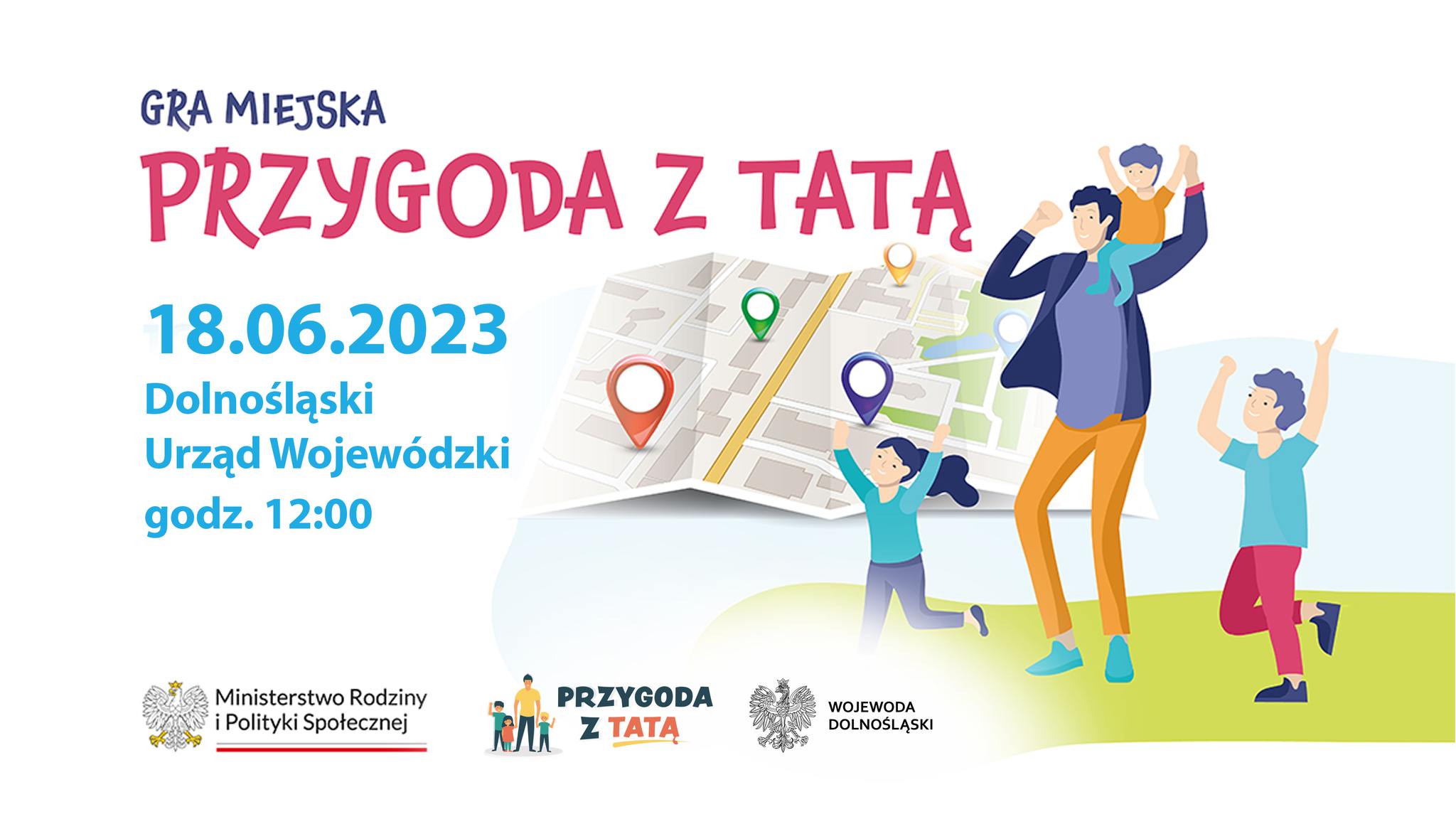 